Please complete sections 1-3 in full. Further assistance and information about the application process isavailable from Rose Holden (rose.holden@bohs.org) or Tel:  +44(0)1332 250710.     Declaration and Signature page follows on next page:Applications must be signed and sent to: Rose Holden      By Email:  rose.holden@bohs.orgBy Post:    BOHS, 5/6 Melbourne Business Court, Millennium Way, Pride Park, Derby, DE24 8LZPlease remember to attach tutor CVs as specified in Section 4.ADD ON APPLICATION CHECKLISTWELCOME PACKApproved Training Provider Application Form for Additional Qualifications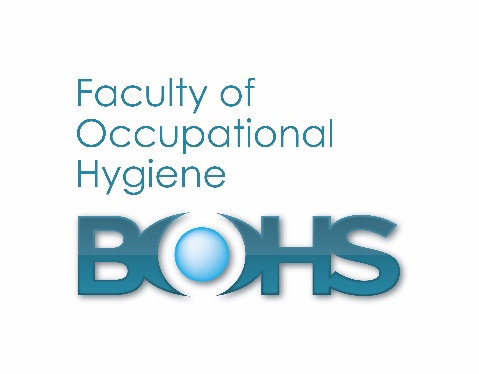 Company DetailsCompany DetailsCompany nameCompany registration number(if applicable)Company addressCompany phone numberWebsite addressKey Contacts Key Contacts ManagerManagerTitle (Mr, Ms, Dr etc)First name SurnameJob titleEmail addressPhone numberFinance Contact Finance Contact Title (Mr, Ms, Dr etc)First nameSurname Job titleEmail addressPhone numberExamination Bookings Contact Examination Bookings Contact Title (Mr, Ms, Dr etc)First nameSurnameJob titleEmail addressPhone numberExaminations Officer (for Foundation courses and CCHRC only)Examinations Officer (for Foundation courses and CCHRC only)Title (Mr, Ms, Dr etc)First name SurnameJob titleEmail addressPhone numberCompany Profile – Existing ATPs should enter any changes which have occurred since the initial registration as an ATP, or any new information which is relevant to this new application.Otherwise please indicate n/c to indicate ‘no change’Company Profile – Existing ATPs should enter any changes which have occurred since the initial registration as an ATP, or any new information which is relevant to this new application.Otherwise please indicate n/c to indicate ‘no change’Company Profile – Existing ATPs should enter any changes which have occurred since the initial registration as an ATP, or any new information which is relevant to this new application.Otherwise please indicate n/c to indicate ‘no change’Company informationPlease provide a description or diagram of the staffing structure of your company which will support the delivery of BOHS qualifications:Company informationPlease provide a description or diagram of the staffing structure of your company which will support the delivery of BOHS qualifications:Company informationPlease provide a description or diagram of the staffing structure of your company which will support the delivery of BOHS qualifications:Experience of Delivering Qualifications Please summarise your experience of delivering qualifications, assessments and examinations, including approvals by awarding or examining bodies:Experience of Delivering Qualifications Please summarise your experience of delivering qualifications, assessments and examinations, including approvals by awarding or examining bodies:Experience of Delivering Qualifications Please summarise your experience of delivering qualifications, assessments and examinations, including approvals by awarding or examining bodies:Qualifications and TutorsQualifications and TutorsQualifications and TutorsPlease enter the tutor name(s) against the additional qualifications you wish to offer and attach a CV for each tutor that includes their technical and teaching qualifications and experience.Please enter the tutor name(s) against the additional qualifications you wish to offer and attach a CV for each tutor that includes their technical and teaching qualifications and experience.Please enter the tutor name(s) against the additional qualifications you wish to offer and attach a CV for each tutor that includes their technical and teaching qualifications and experience.CodeTitleTutor Name(s)CCHR/CCertificate in Controlling Health Risks in ConstructionP304(COSHH) Control of Substances Hazardous to Health P400Foundation Course in Asbestos Surveying and AnalysisP401Identification of Asbestos in Bulk Samples (PLM)P402 Surveying and Sampling Strategies for Asbestos in BuildingsRP402Surveying and Sampling Strategies for Asbestos in Buildings - refresherIP402 Surveying and Sampling Strategies for Asbestos in Buildings (International (Non UK) Version)P403Asbestos Fibre Counting (including Sampling Strategies) (PCM)IP403IP403 – Asbestos Fibre Counting (PCM)(International (Non UK) Version)CodeTitleTutor Name(s)P404Air Sampling of Asbestos and MMMF and Requirements for a Certificate of Reoccupation Following Clearance of AsbestosRP404Air Sampling of Asbestos and MMMF and Requirements for a Certificate of Reoccupation Following Clearance of Asbestos - refresherIP404Air Sampling of Asbestos and MMMF including ClearanceTesting following the Removal of Asbestos(International (Non UK) Version)P405Management of Asbestos in BuildingsRP405Management of Asbestos in Buildings - refresherIP405Management of Asbestos in Buildings -(International (Non UK) Version) P407Managing Asbestos in Premises, the Duty Holder RequirementsP408Identification and Quantification of Asbestos in Soils using PLM and PCMP600Methods for Testing the Performance of LocalExhaust Ventilation SystemsP601Thorough Examination and Testing of Local Exhaust Ventilation SystemsIP601Thorough Examination and Testing of Local Exhaust Ventilation Systems (International (Non UK) Version)P602Basic Design Principles of Local Exhaust Ventilation SystemsP603Control of Hazardous Substances – Personal Protective EquipmentP604Performance Evaluation and Management of Local Exhaust Ventilation SystemsP801An Introduction to the Control of Dermal Exposure at WorkP900Legionella – Maintenance and Testing of Control Measures for Domestic Hot Water SystemsP901Legionella – Management and Control of Building Hot and Cold Water ServicesP903Legionella – Management and Control of Evaporative Cooling and Other High Risk Industrial Systems P904Management and Control in Leisure, Display, Therapy and other Non-Industrial Water SystemsDelivery ProfileDelivery ProfileDelivery ProfileFirst Delivery Please say when you intend to deliver the qualifications for the first time:First Delivery Please say when you intend to deliver the qualifications for the first time:First Delivery Please say when you intend to deliver the qualifications for the first time:Number of Candidates Number of Candidates Number of Candidates Please say how many candidates you expect to recruit for each qualification in the first 12 monthsPlease say how many candidates you expect to recruit for each qualification in the first 12 monthsPlease say how many candidates you expect to recruit for each qualification in the first 12 monthsPlease complete c) and d) only if you have applied to run IP Modules:Countries Please list the countries where you have firm plans to deliver the qualifications in the next 12 months:Languages Examination papers are normally supplied in English but can usually be translated into other languages if there is enough notice and sufficient demand. Please provide a list of other languages if you confidently expect to require translated versions of examination papers in the next 12 months.Sites for Teaching, Examinations and AssessmentsSites for Teaching, Examinations and AssessmentsSites for Teaching, Examinations and AssessmentsSites for Teaching, Examinations and AssessmentsSites for Teaching, Examinations and AssessmentsSites for Teaching, Examinations and AssessmentsSites for Teaching, Examinations and AssessmentsSites for Teaching, Examinations and AssessmentsSites for Teaching, Examinations and AssessmentsSites for Teaching, Examinations and AssessmentsSites for Teaching, Examinations and AssessmentsSites for Teaching, Examinations and AssessmentsTraining providers may use one or more sites to deliver the qualifications. Please click on the relevant boxes below to show where you intend to deliver the qualifications and indicate the percentage of courses you expect to run at each of the types of premises.Training providers may use one or more sites to deliver the qualifications. Please click on the relevant boxes below to show where you intend to deliver the qualifications and indicate the percentage of courses you expect to run at each of the types of premises.Training providers may use one or more sites to deliver the qualifications. Please click on the relevant boxes below to show where you intend to deliver the qualifications and indicate the percentage of courses you expect to run at each of the types of premises.Training providers may use one or more sites to deliver the qualifications. Please click on the relevant boxes below to show where you intend to deliver the qualifications and indicate the percentage of courses you expect to run at each of the types of premises.Training providers may use one or more sites to deliver the qualifications. Please click on the relevant boxes below to show where you intend to deliver the qualifications and indicate the percentage of courses you expect to run at each of the types of premises.Training providers may use one or more sites to deliver the qualifications. Please click on the relevant boxes below to show where you intend to deliver the qualifications and indicate the percentage of courses you expect to run at each of the types of premises.Training providers may use one or more sites to deliver the qualifications. Please click on the relevant boxes below to show where you intend to deliver the qualifications and indicate the percentage of courses you expect to run at each of the types of premises.Training providers may use one or more sites to deliver the qualifications. Please click on the relevant boxes below to show where you intend to deliver the qualifications and indicate the percentage of courses you expect to run at each of the types of premises.Training providers may use one or more sites to deliver the qualifications. Please click on the relevant boxes below to show where you intend to deliver the qualifications and indicate the percentage of courses you expect to run at each of the types of premises.Training providers may use one or more sites to deliver the qualifications. Please click on the relevant boxes below to show where you intend to deliver the qualifications and indicate the percentage of courses you expect to run at each of the types of premises.Training providers may use one or more sites to deliver the qualifications. Please click on the relevant boxes below to show where you intend to deliver the qualifications and indicate the percentage of courses you expect to run at each of the types of premises.Training providers may use one or more sites to deliver the qualifications. Please click on the relevant boxes below to show where you intend to deliver the qualifications and indicate the percentage of courses you expect to run at each of the types of premises.Type of PremisesType of PremisesType of PremisesType of PremisesType of PremisesType of PremisesType of PremisesType of PremisesYesNo % of courses % of courses We will use our own premises We will use our own premises We will use our own premises We will use our own premises We will use our own premises We will use our own premises We will use our own premises We will use our own premises We will use the premises of our clients We will use the premises of our clients We will use the premises of our clients We will use the premises of our clients We will use the premises of our clients We will use the premises of our clients We will use the premises of our clients We will use the premises of our clients We will use hired premises, e.g. hotelsWe will use hired premises, e.g. hotelsWe will use hired premises, e.g. hotelsWe will use hired premises, e.g. hotelsWe will use hired premises, e.g. hotelsWe will use hired premises, e.g. hotelsWe will use hired premises, e.g. hotelsWe will use hired premises, e.g. hotelsOther (please describe)Other (please describe)Other (please describe)Other (please describe)Other (please describe)Other (please describe)Other (please describe)Other (please describe)Quality of PremisesPlease click on the box to confirm that the premises will comply with BOHS requirements. Quality of PremisesPlease click on the box to confirm that the premises will comply with BOHS requirements. Quality of PremisesPlease click on the box to confirm that the premises will comply with BOHS requirements. Quality of PremisesPlease click on the box to confirm that the premises will comply with BOHS requirements. Quality of PremisesPlease click on the box to confirm that the premises will comply with BOHS requirements. Quality of PremisesPlease click on the box to confirm that the premises will comply with BOHS requirements. Quality of PremisesPlease click on the box to confirm that the premises will comply with BOHS requirements. Quality of PremisesPlease click on the box to confirm that the premises will comply with BOHS requirements. Quality of PremisesPlease click on the box to confirm that the premises will comply with BOHS requirements. Quality of PremisesPlease click on the box to confirm that the premises will comply with BOHS requirements. Quality of PremisesPlease click on the box to confirm that the premises will comply with BOHS requirements. Facilities and Equipment Facilities and Equipment Facilities and Equipment Facilities and Equipment Facilities and Equipment Facilities and Equipment Facilities and Equipment Facilities and Equipment Facilities and Equipment Facilities and Equipment Facilities and Equipment Facilities and Equipment Access to facilities and equipment  Access to facilities and equipment  Access to facilities and equipment  Access to facilities and equipment  Access to facilities and equipment  Access to facilities and equipment  Access to facilities and equipment  Access to facilities and equipment  Access to facilities and equipment  Access to facilities and equipment  Access to facilities and equipment  Access to facilities and equipment  Please click on the box to confirm that you have read and understood the ‘Facilities and Equipment’ section of the relevant BOHS syllabuses/qualification specifications and confirm that you have ready access to the items required for the qualifications you are applying to offer.  (HB p11)Please click on the box to confirm that you have read and understood the ‘Facilities and Equipment’ section of the relevant BOHS syllabuses/qualification specifications and confirm that you have ready access to the items required for the qualifications you are applying to offer.  (HB p11)Please click on the box to confirm that you have read and understood the ‘Facilities and Equipment’ section of the relevant BOHS syllabuses/qualification specifications and confirm that you have ready access to the items required for the qualifications you are applying to offer.  (HB p11)Please click on the box to confirm that you have read and understood the ‘Facilities and Equipment’ section of the relevant BOHS syllabuses/qualification specifications and confirm that you have ready access to the items required for the qualifications you are applying to offer.  (HB p11)Please click on the box to confirm that you have read and understood the ‘Facilities and Equipment’ section of the relevant BOHS syllabuses/qualification specifications and confirm that you have ready access to the items required for the qualifications you are applying to offer.  (HB p11)Please click on the box to confirm that you have read and understood the ‘Facilities and Equipment’ section of the relevant BOHS syllabuses/qualification specifications and confirm that you have ready access to the items required for the qualifications you are applying to offer.  (HB p11)Please click on the box to confirm that you have read and understood the ‘Facilities and Equipment’ section of the relevant BOHS syllabuses/qualification specifications and confirm that you have ready access to the items required for the qualifications you are applying to offer.  (HB p11)Please click on the box to confirm that you have read and understood the ‘Facilities and Equipment’ section of the relevant BOHS syllabuses/qualification specifications and confirm that you have ready access to the items required for the qualifications you are applying to offer.  (HB p11)Please click on the box to confirm that you have read and understood the ‘Facilities and Equipment’ section of the relevant BOHS syllabuses/qualification specifications and confirm that you have ready access to the items required for the qualifications you are applying to offer.  (HB p11)Please click on the box to confirm that you have read and understood the ‘Facilities and Equipment’ section of the relevant BOHS syllabuses/qualification specifications and confirm that you have ready access to the items required for the qualifications you are applying to offer.  (HB p11)Please click on the box to confirm that you have read and understood the ‘Facilities and Equipment’ section of the relevant BOHS syllabuses/qualification specifications and confirm that you have ready access to the items required for the qualifications you are applying to offer.  (HB p11)Source of equipment Please click on the boxes below to show where you intend to source your equipment:Source of equipment Please click on the boxes below to show where you intend to source your equipment:Source of equipment Please click on the boxes below to show where you intend to source your equipment:Source of equipment Please click on the boxes below to show where you intend to source your equipment:Source of equipment Please click on the boxes below to show where you intend to source your equipment:Source of equipment Please click on the boxes below to show where you intend to source your equipment:Source of equipment Please click on the boxes below to show where you intend to source your equipment:Source of equipment Please click on the boxes below to show where you intend to source your equipment:Source of equipment Please click on the boxes below to show where you intend to source your equipment:Source of equipment Please click on the boxes below to show where you intend to source your equipment:Source of equipment Please click on the boxes below to show where you intend to source your equipment:Source of equipment Please click on the boxes below to show where you intend to source your equipment:Own equipmentYesNoLoaned or hired equipmentLoaned or hired equipmentLoaned or hired equipmentYes NoHealth and Safety  Health and Safety  Please click on the box to confirm that you comply with legal requirements for health and safety and will operate appropriate procedures.Course MaterialsCourse MaterialsPlease provide information about your course materials, e.g. your teaching plan, PowerPoint presentations, practice exam questions.  (N/A for CCHR/C)Please provide information about your course materials, e.g. your teaching plan, PowerPoint presentations, practice exam questions.  (N/A for CCHR/C)Course materials are completeCourse materials are in developmentPlease confirm the source of the materials, e.g. the materials are written and owned by you.Please confirm the source of the materials, e.g. the materials are written and owned by you.Quality AssuranceQuality AssuranceQuality AssuranceQuality AssuranceInternal quality assuranceInternal quality assuranceInternal quality assurancePlease describe the internal quality assurance procedures that you will operate to ensure the qualifications are delivered to the required standard, e.g. internal audit, student feedback. Please describe the internal quality assurance procedures that you will operate to ensure the qualifications are delivered to the required standard, e.g. internal audit, student feedback. Please describe the internal quality assurance procedures that you will operate to ensure the qualifications are delivered to the required standard, e.g. internal audit, student feedback. Please describe the internal quality assurance procedures that you will operate to ensure the qualifications are delivered to the required standard, e.g. internal audit, student feedback. External quality assuranceExternal quality assuranceExternal quality assuranceExternal quality assurancePlease give the details of any external quality marks you hold.Please give the details of any external quality marks you hold.Please give the details of any external quality marks you hold.Please give the details of any external quality marks you hold.Name of Quality MarkAccreditation BodyCertificate Validity Date Certificate Validity Date Declaration Declaration Declaration Declaration I declare that I am authorised by the above mentioned company to supply the information given in this application, and that the information is to the best of my knowledge complete and accurate. I confirm that the company will comply with the Agreement with Approved Training Provider.I agree that examinations and assessments may be cancelled or declared void, and the company’s approval can be suspended or withdrawn by BOHS, if the company fails to comply with the Agreement with Approved Training Provider.I understand that if accepted this application forms part of the contract between BOHS and the company and I agree that the company’s approval can be withdrawn by BOHS if any information provided in this application is materially incorrect.  For delivering P401, P403 and P408 courses, I understand that I have responsibility for the care of samples and slides, whilst in my possession, and agree to replace them in the event of accidental damage.Data Protection NoticeI confirm to BOHS that I have consent from the tutors named to supply BOHS with copies of their CVs and to make further enquiries about such tutors as BOHS deems appropriate.I declare that I am authorised by the above mentioned company to supply the information given in this application, and that the information is to the best of my knowledge complete and accurate. I confirm that the company will comply with the Agreement with Approved Training Provider.I agree that examinations and assessments may be cancelled or declared void, and the company’s approval can be suspended or withdrawn by BOHS, if the company fails to comply with the Agreement with Approved Training Provider.I understand that if accepted this application forms part of the contract between BOHS and the company and I agree that the company’s approval can be withdrawn by BOHS if any information provided in this application is materially incorrect.  For delivering P401, P403 and P408 courses, I understand that I have responsibility for the care of samples and slides, whilst in my possession, and agree to replace them in the event of accidental damage.Data Protection NoticeI confirm to BOHS that I have consent from the tutors named to supply BOHS with copies of their CVs and to make further enquiries about such tutors as BOHS deems appropriate.I declare that I am authorised by the above mentioned company to supply the information given in this application, and that the information is to the best of my knowledge complete and accurate. I confirm that the company will comply with the Agreement with Approved Training Provider.I agree that examinations and assessments may be cancelled or declared void, and the company’s approval can be suspended or withdrawn by BOHS, if the company fails to comply with the Agreement with Approved Training Provider.I understand that if accepted this application forms part of the contract between BOHS and the company and I agree that the company’s approval can be withdrawn by BOHS if any information provided in this application is materially incorrect.  For delivering P401, P403 and P408 courses, I understand that I have responsibility for the care of samples and slides, whilst in my possession, and agree to replace them in the event of accidental damage.Data Protection NoticeI confirm to BOHS that I have consent from the tutors named to supply BOHS with copies of their CVs and to make further enquiries about such tutors as BOHS deems appropriate.I declare that I am authorised by the above mentioned company to supply the information given in this application, and that the information is to the best of my knowledge complete and accurate. I confirm that the company will comply with the Agreement with Approved Training Provider.I agree that examinations and assessments may be cancelled or declared void, and the company’s approval can be suspended or withdrawn by BOHS, if the company fails to comply with the Agreement with Approved Training Provider.I understand that if accepted this application forms part of the contract between BOHS and the company and I agree that the company’s approval can be withdrawn by BOHS if any information provided in this application is materially incorrect.  For delivering P401, P403 and P408 courses, I understand that I have responsibility for the care of samples and slides, whilst in my possession, and agree to replace them in the event of accidental damage.Data Protection NoticeI confirm to BOHS that I have consent from the tutors named to supply BOHS with copies of their CVs and to make further enquiries about such tutors as BOHS deems appropriate.Title (Mr, Ms, Dr etc)First nameSurnameJob titleSignatureOption 1: Insert electronic signature – click and browse to insert signature:Option 2: Sign by hand below and scan the document.DateBOHS Office Use OnlyBOHS Office Use OnlyBOHS Office Use OnlyBOHS Office Use OnlyBOHS Office Use OnlyBOHS Office Use OnlyApplication StatusApplication StatusApplication StatusApplication StatusApplication StatusApplication StatusApproved Registration CompleteApproved Registration CompleteApproved Registration CompleteApproved Registration CompleteApproved Registration CompleteApproved Registration CompleteNameSignatureDateSTEPDATECOMMENTSCOMPLETEDTutor ApprovalCV’s filedTutor master file updatedTraining Materials receivedInvoice sentTraining materials approvedVariation to agreement Agreement received/filedCalibrand activatedE mail list updatedConfirmation of approval sent/Welcome packDocumentation filed – paperElectronic folder completedSTEPDATECOMMENTSCOMPLETEDTutor notesMaterials Link to specificationMarketing